Colegio Emilia Riquelme. 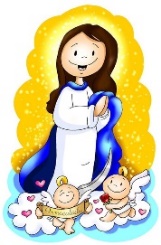 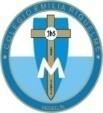 Taller de Tecnología e informática.Grado: SEGUNDO.Nuestra clase en el horario normal son los MARTES de 10:30 a 11:30 am. Gracias por su apoyo y envió puntual.Un saludo enorme y Dios los guarde.Correo: pbustamante@campus.com.co  (por favor en el asunto del correo escribir nombre apellido y grado. Gracias)Esta clase será virtual por zoom a las 10:30 am. Más adelante les comparto el enlace con la profe.Recuerda: (copiar en el cuaderno)Fecha 21 de JULIO 2020Saludo: CANCIÓN.Tema: COMPÁS. EXPLICACIÓN POR ZOOM. Y copiaremos la información.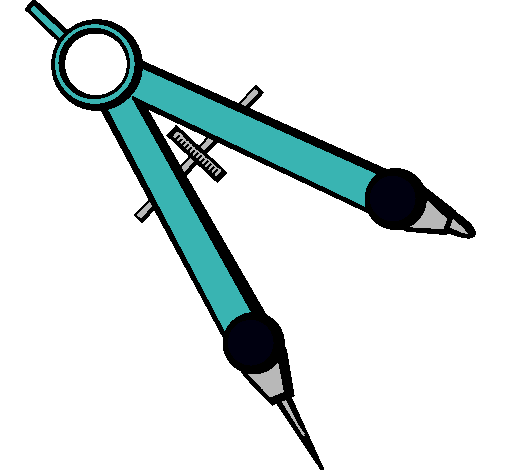 ¿QUE ES EL COMPÁS?
Instrumento de dibujo para trazar arcos de circunferencia y tomar distancias entre dos puntos en un dibujo o mapa; consiste en dos brazos metálicos terminados en su extremo inferior en punta y articulados en su extremo superior por un eje o clavillo, de modo que se pueden separar o juntar.Actividad.Escribe 4 características sobre el compás.¿Por qué es una herramienta tecnológica?RECUERDA ENVIAR LA EVIDENCIA AL CORREO CON NOMBRE Y GRADO.Y enviar a tiempo la actividad propuesta en cada semana. Gracias.